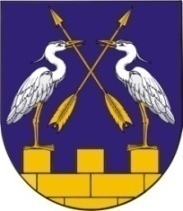 КОКШАЙСКАЯ СЕЛЬСКАЯ       МАРИЙ ЭЛ РЕСПУБЛИКЫСЕ         АДМИНИСТРАЦИЯ  ЗВЕНИГОВО МУНИЦИПАЛ                                            ЗВЕНИГОВСКОГО       РАЙОНЫН КОКШАЙСК           МУНИЦИПАЛЬНОГО РАЙОНА ЯЛ КУНДЕМ          РЕСПУБЛИКИ МАРИЙ ЭЛ АДМИНИСТРАЦИЙЖЕ                      ПОСТАНОВЛЕНИЕ 			                           ПУНЧАЛот  29 сентября  2020 года  № 155О начале отопительного сезонаВ целях организованного начала отопительного сезона, обеспечения теплоснабжения населения и объектов социальной сферы Кокшайского сельского поселения, руководствуясь п. 4 ч. 1 ст. 14 Федерального закона от 06.10.2003 г. № 131 «Об общих принципах организации местного самоуправления в Российской Федерации» и решением Собрания депутатов Кокшайского сельского поселения от 22.12.2017 года № 172 «О принятии части полномочий по решению вопросов местного значения» Кокшайская сельская администрация ПОСТАНОВЛЯЕТ:1. Рекомендовать тепловырабатывающим предприятиям, расположенным на территории Кокшайского сельского поселения организовать подачу тепла к объектам социальной сферы и жилого фонда с 00-00 час 01 октября 2020 г.:- в первую очередь включить системы отопления детских дошкольных, школьных и медицинских учреждений;- во вторую очередь – системы отопления жилых зданий, объектов культуры, административных зданий;- в последнюю очередь – системы отопления промышленных предприятий и иных организаций.   2. Рекомендовать руководителям социальной сферы (ГБУ РМЭ «Кокшайский дом-интернат для престарелых и инвалидов», ГБУ РМЭ «Психоневрологический дом-интернат «Таир», ГБУ РМЭ «Социально-реабилитационный центр для несовершеннолетних «Журавушка» п. Таир, ТСЖ «Лада») заключить договора на поставку тепловой энергии с предприятиями - поставщиками, обеспечить открытие запорных устройств на вводах зданий  и провести регулировку отопительных сетей.  3. Рекомендовать руководителям предприятий, имеющим на балансе отопительные котельные и системы теплоснабжения на территории Кокшайского сельского поселения, укомплектовать штаты специалистами, прошедшими проверку знаний, имеющими соответствующий допуск к обслуживанию агрегатов, оборудования и систем.4. Рекомендовать руководителям филиала ООО «Марикоммунэнерго» «Звениговские тепловые сети», МУП «Йошкар-Олинская ТЭЦ-1» обеспечить бесперебойное электроснабжение котельных, принять меры по обеспечению резервного электропитания.5. Рекомендовать гражданам и юридическим лицам для оперативного разрешения вопросов обеспечения соответствующего температурного режима в жилых и нежилых помещениях обращаться по телефону 7-11-55 к оперативному дежурному ЕДДС Администрации Звениговского муниципального района.6.  Контроль за исполнением настоящего постановления оставлю за собой.7. Настоящее постановление вступает в силу с момента подписания и подлежит опубликованию в газете «Звениговская неделя» и размещению в информационно-коммуникационной сети «Интернет» на официальном сайте Звениговского муниципального района.И.о. главы администрации                  		              Л.Н.ИвановаИсп. Иванова Л.Н.6-81-40